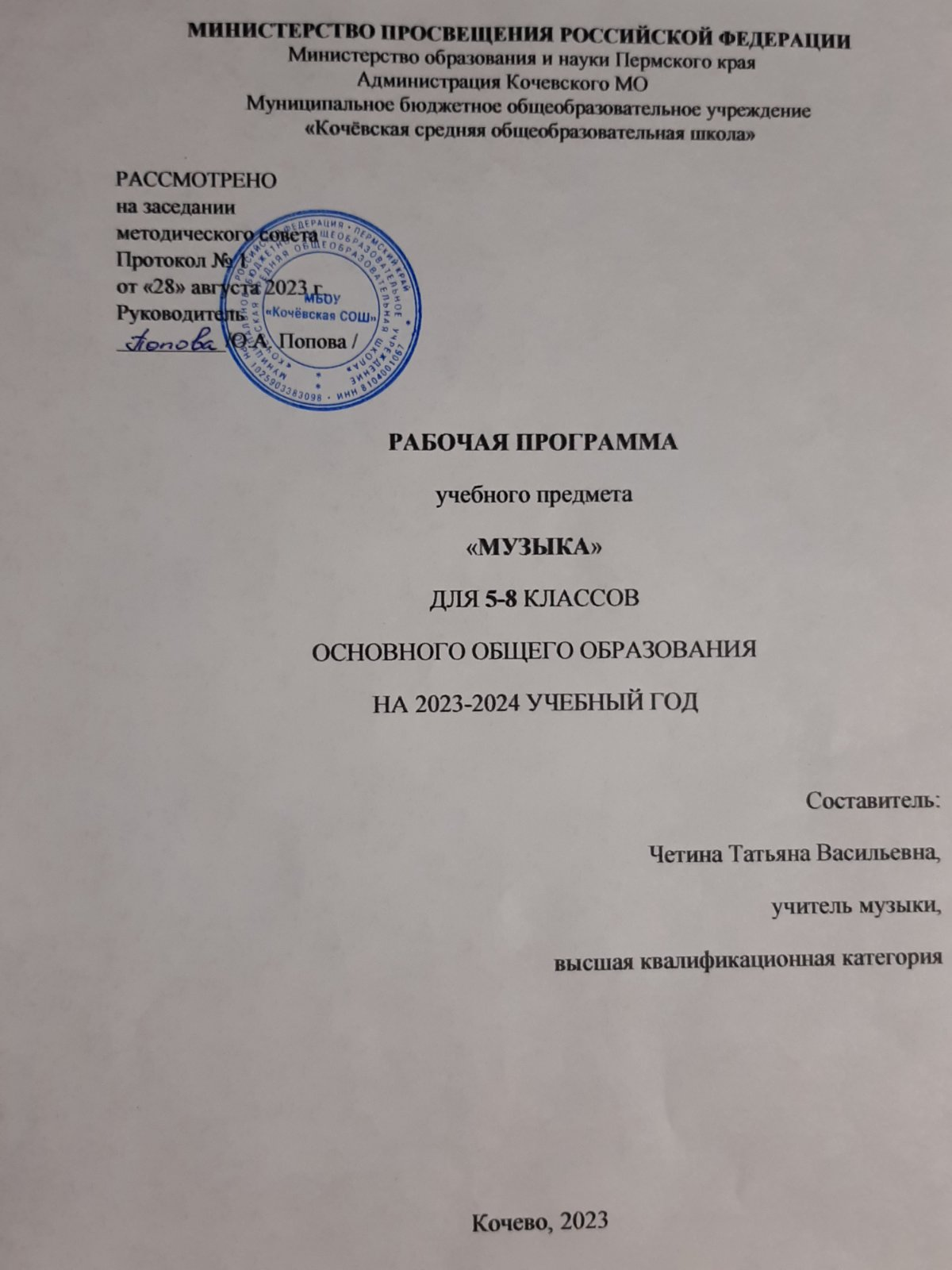 Пояснительная запискаРабочая программа по предмету «Музыка» на уровне основного общего образования составлена на основе Требований к результатам освоения программы основного общего образования, представленных в Федеральном государственном образовательном стандарте основного общего образования, с учётом:  Примерной рабочей программы основного общего образования «Музыка» для 5-8 классов, одобренной решением федерального учебно-методического объединения по общему образованию, протокол 3/21 от 27.09.2022г., распределённых по модулям проверяемых требований к результатам освоения основной образовательной программы основного общего образования по предмету «Музыка».ОБЩАЯ ХАРАКТЕРИСТИКА УЧЕБНОГО ПРЕДМЕТА «МУЗЫКА»Музыка — универсальный антропологический феномен, неизменно присутствующий во всех культурах и цивилизациях на протяжении всей истории человечества. Используя интонационно-выразительные средства, она способна порождать эстетические эмоции, разнообразные чувства и мысли, яркие художественные образы, для которых характерны, с одной стороны, высокий уровень обобщённости, с другой — глубокая степень психологической вовлечённости личности. Эта особенность открывает уникальный потенциал для развития внутреннего мира человека, гармонизации его взаимоотношений с самим собой, другими людьми, окружающим миром через занятия музыкальным искусством. Музыка действует на невербальном уровне и развивает такие важнейшие качества и свойства, как целостное восприятие мира, интуиция, сопереживание, содержательная рефлексия. Огромное значение имеет музыка в качестве универсального языка, не требующего перевода, позволяющего понимать и принимать образ жизни, способ мышления и мировоззрение представителей других народов и культур. Музыка, являясь эффективным способом коммуникации, обеспечивает межличностное и социальное взаимодействие людей, в том числе является средством сохранения и передачи идей и смыслов, рождённых в предыдущие века и отражённых в народной, духовной музыке, произведениях великих композиторов прошлого. Особое значение приобретает музыкальное воспитание в свете целей и задач укрепления национальной идентичности. Родные интонации, мелодии и ритмы являются квинтэссенцией культурного кода, сохраняющего в свёрнутом виде всю систему мировоззрения предков, передаваемую музыкой не только через сознание, но и на более глубоком — подсознательном — уровне. Музыка — временнóе искусство. В связи с этим важнейшим вкладом в развитие комплекса психических качеств личности является способность музыки развивать чувство времени, чуткость к распознаванию причинно-следственных связей и логики развития событий, обогащать индивидуальный опыт в предвидении будущего и его сравнении с прошлым. Музыка обеспечивает развитие интеллектуальных и творческих способностей ребёнка, развивает его абстрактное мышление, память и воображение, формирует умения и навыки в сфере эмоционального интеллекта, способствует самореализации и самопринятию личности. Таким образом, музыкальное обучение и воспитание вносит огромный вклад в эстетическое и нравственное развитие ребёнка, формирование всей системы ценностей.ЦЕЛЬ ИЗУЧЕНИЯ УЧЕБНОГО ПРЕДМЕТА «МУЗЫКА» Музыка жизненно необходима для полноценного образования и воспитания ребёнка, развития его психики, эмоциональной и интеллектуальной сфер, творческого потенциала. Признание ценности творческого развития человека, уникального вклада искусства в образование и воспитание делает неприменимыми критерии утилитарности.Основная цель реализации программы — воспитание музыкальной культуры как части всей духовной культуры обучающихся. Основным содержанием музыкального обучения и воспитания является личный и коллективный опыт проживания и осознания специфического комплекса эмоций, чувств, образов, идей, порождаемых ситуациями эстетического восприятия (постижение мира через переживание, интонационно-смысловое обобщение, содержательный анализ произведений, моделирование художественно-творческого процесса, самовыражение через творчество). В процессе конкретизации учебных целей их реализация осуществляется по следующим направлениям: 1) становление системы ценностей обучающихся, развитие целостного миропонимания в единстве эмоциональной и познавательной сферы; 2) развитие потребности в общении с произведениями искусства, осознание значения музыкального искусства как универсальной формы невербальной коммуникации между людьми разных эпох и народов, эффективного способа коммуникации; 3) формирование творческих способностей ребёнка, развитие внутренней мотивации к интонационно-содержательной деятельности.Важнейшими задачами изучения предмета «Музыка» в основной школе являются:1. Приобщение к общечеловеческим духовным ценностям через личный психологический опыт эмоционально-эстетического переживания.2. Осознание социальной функции музыки. Стремление понять закономерности развития музыкального искусства, условия разнообразного проявления и бытования музыки в человеческом обществе, специфики её воздействия на человека. 3. Формирование ценностных личных предпочтений в сфере музыкального искусства. Воспитание уважительного отношения к системе культурных ценностей других людей. Приверженность парадигме сохранения и развития культурного многообразия.4. Формирование целостного представления о комплексе выразительных средств музыкального искусства. Освоение ключевых элементов музыкального языка, характерных для различных музыкальных стилей. 5. Развитие общих и специальных музыкальных способностей, совершенствование в предметных умениях и навыках, в том числе: а) слушание (расширение приёмов и навыков вдумчивого, осмысленного восприятия музыки; аналитической, оценочной, рефлексивной деятельности в связи с прослушанным музыкальным произведением); б) исполнение (пение в различных манерах, составах, стилях; игра на доступных музыкальных инструментах, опыт исполнительской деятельности на электронных и виртуальных музыкальных инструментах); в) сочинение (элементы вокальной и инструментальной импровизации, композиции, аранжировки, в том числе с использованием цифровых программных продуктов); г) музыкальное движение (пластическое интонирование, инсценировка, танец, двигательное моделирование и др.) д) творческие проекты, музыкально-театральная деятельность (концерты, фестивали, представления); е) исследовательская деятельность на материале музыкального искусства. 6. Расширение культурного кругозора, накопление знаний о музыке и музыкантах, достаточное для активного, осознанного восприятия лучших образцов народного и  профессионального искусства родной страны и мира, ориентации в истории развития музыкального искусства и современной музыкальной культуре. Программа составлена на основе модульного принципа построения учебного материала и допускает вариативный подход к очерёдности изучения модулей, принципам компоновки учебных тем, форм и методов освоения содержания.Содержание предмета «Музыка» структурно представлено девятью модулями (тематическими линиями), обеспечивающими преемственность с образовательной программой начального образования и непрерывность изучения предмета  образовательной области «Искусство» на протяжении всего курса школьного обучения: модуль № 1 «Музыка моего края»; модуль № 2 «Народное музыкальное творчество России»; модуль № 3 «Музыка народов мира»;  модуль № 4 «Европейская классическая музыка»; модуль № 5 «Русская классическая музыка»;  модуль № 6 «Истоки и образы русской и европейской духовной музыки»;  модуль № 7 «Современная музыка: основные жанры и направления»; модуль № 8 «Связь музыки с другими видами искусства»;  модуль № 9 «Жанры музыкального искусства».Каждый модуль состоит из нескольких тематических блоков, рассчитанных на 3—6 часов учебного времени. Модульный принцип допускает перестановку блоков; перераспределение количества учебных часов между блоками. Могут быть полностью опущены отдельные тематические блоки в случае, если данный материал был хорошо освоен в начальной школе. Вариативная компоновка тематических блоков позволяет существенно расширить формы и виды деятельности за счёт внеурочных и внеклассных мероприятий — посещений театров, музеев, концертных залов; работы над исследовательскими и творческими проектами. Каждый модуль состоит из нескольких тематических блоков. Виды деятельности, которые может использовать в том числе (но не исключительно) учитель для планирования внеурочной, внеклассной работы, обозначены «вариативно».Общее число часов, рекомендованных для изучения музыки, – 3.1.1.3 часов: в 5 классе – 34 часа (1 час в неделю), в 6 классе – 34 часа (1 час в неделю), в 7 классе – 34 часа (1 час в неделю), в 8 классе – 34 часа (1 час в неделю).ПЛАНИРУЕМЫЕ РЕЗУЛЬТАТЫ ОСВОЕНИЯ УЧЕБНОГО ПРЕДМЕТА «МУЗЫКА» НА УРОВНЕ ОСНОВНОГО ОБЩЕГО ОБРАЗОВАНИЯСпецифика эстетического содержания предмета «Музыка» обусловливает тесное взаимодействие, смысловое единство трёх групп результатов: личностных, метапредметных и предметных. ЛИЧНОСТНЫЕ РЕЗУЛЬТАТЫ Личностные результаты освоения рабочей программы по музыке для основного общего образования достигаются во взаимодействии учебной и воспитательной работы, урочной и внеурочной деятельности. Они должны отражать готовность обучающихся руководствоваться системой позитивных ценностных ориентаций, в том числе в части: Патриотического воспитания:- осознание российской гражданской идентичности в поликультурном и многоконфессиональном обществе;- знание Гимна России и традиций его исполнения, уважение музыкальных символов республик Российской Федерации и других стран мира; проявление интереса к освоению музыкальных традиций своего края, музыкальной культуры народов России; - знание достижений отечественных музыкантов, их вклада в мировую музыкальную культуру; интерес к изучению истории отечественной музыкальной культуры;- стремление развивать и сохранять музыкальную культуру своей страны, своего края.Гражданского воспитания:- готовность к выполнению обязанностей гражданина и реализации его прав, уважение прав, свобод и законных интересов других людей;- осознание комплекса идей и моделей поведения, отражённых в лучших произведениях мировой музыкальной классики, готовность поступать в своей жизни в соответствии с эталонами нравственного самоопределения, отражёнными в них;- активное участие в музыкально-культурной жизни семьи, образовательной организации, местного сообщества, родного края, страны, в том числе в качестве участников творческих конкурсов и фестивалей, концертов, культурно-просветительских акций, в качестве волонтёра в дни праздничных мероприятий. Духовно-нравственного воспитания: - ориентация на моральные ценности и нормы в ситуациях нравственного выбора;готовность воспринимать музыкальное искусство с учётом моральных и духовных ценностей этического и религиозного контекста, социально-исторических особенностей этики и эстетики;- придерживаться принципов справедливости, взаимопомощи и творческого сотрудничества в процессе непосредственной музыкальной и учебной деятельности, при подготовке внеклассных концертов, фестивалей, конкурсов. Эстетического воспитания:- восприимчивость к различным видам искусства, умение видеть прекрасное в окружающей действительности, готовность прислушиваться к природе, людям, самому себе; осознание ценности творчества, таланта;- осознание важности музыкального искусства как средства коммуникации и самовыражения; понимание ценности отечественного и мирового искусства, роли этнических культурных традиций и народного творчества; стремление к самовыражению в разных видах искусства.Ценности научного познания:- ориентация в деятельности на современную систему научных представлений об основных закономерностях развития человека, природы и общества, взаимосвязях человека с природной, социальной, культурной средой; -овладение музыкальным языком, навыками познания музыки как искусства интонируемого смысла; -овладение основными способами исследовательской деятельности на звуковом материале самой музыки, а также на материале искусствоведческой, исторической, публицистической  информации о различных явлениях музыкального искусства, использование доступного объёма специальной терминологии. Физического воспитания, формирования культуры здоровья и эмоционального благополучия:- осознание ценности жизни с опорой на собственный жизненный опыт и опыт восприятия произведений искусства;- соблюдение правил личной безопасности и гигиены, в том числе в процессе музыкально-исполнительской, творческой, исследовательской деятельности;- умение осознавать своё эмоциональное состояние и эмоциональное состояние других, использовать адекватные интонационные средства для выражения своего состояния, в том числе в процессе повседневного общения;-сформированность навыков рефлексии, признание своего права на ошибку и такого же права другого человека.Трудового воспитания:- установка на посильное активное участие в практической деятельности; трудолюбие в учёбе, настойчивость в достижении поставленных целей;-  интерес к практическому изучению профессий в сфере культуры и искусства;уважение к труду и результатам трудовой деятельности.Экологического воспитания: -повышение уровня экологической культуры, осознание глобального характера экологических проблем и путей их решения; - участие в экологических проектах через различные формы музыкального творчества.Личностные результаты, обеспечивающие адаптацию обучающегося к изменяющимся условиям социальной и природной среды:- освоение обучающимися социального опыта, основных социальных ролей, норм и правил общественного поведения;- форм социальной жизни, включая семью, группы, сформированные в учебной исследовательской и творческой деятельности, а также в рамках социального взаимодействия с людьми из другой культурной среды;- стремление перенимать опыт, учиться у других людей — как взрослых, так и сверстников, в том числе в разнообразных проявлениях творчества, овладения различными навыками в сфере музыкального и других видов искусства;- смелость при соприкосновении с новым эмоциональным опытом, воспитание чувства нового, способность ставить и решать нестандартные задачи, предвидеть ход событий, обращать внимание на перспективные тенденции и направления развития культуры и социума; - способность осознавать стрессовую ситуацию, оценивать происходящие изменения и их последствия, опираясь на жизненный интонационный и эмоциональный опыт, опыт и навыки управления своими психоэмоциональными ресурсами в стрессовой ситуации, воля к победе.МЕТАПРЕДМЕТНЫЕ РЕЗУЛЬТАТЫ.Метапредметные результаты освоения основной образовательной программы, формируемые при изучении предмета «Музыка»:Овладение универсальными познавательными действиями Базовые логические действия:-устанавливать существенные признаки для классификации музыкальных явлений, выбирать основания для анализа, сравнения и обобщения отдельных интонаций, мелодий и ритмов, других элементов музыкального языка; - сопоставлять, сравнивать на основании существенных признаков произведения, жанры и стили музыкального и других видов искусства;- обнаруживать взаимные влияния отдельных видов, жанров и стилей музыки друг на друга, формулировать гипотезы о взаимосвязях;- выявлять общее и особенное, закономерности и противоречия в комплексе выразительных средств, используемых при создании музыкального образа конкретного произведения, жанра, стиля; - выявлять и характеризовать существенные признаки конкретного музыкального звучания; самостоятельно обобщать и формулировать выводы по результатам проведённого слухового наблюдения-исследования. Базовые исследовательские действия:- следовать внутренним слухом за развитием музыкального процесса, «наблюдать» звучание музыки;-  использовать вопросы как исследовательский инструмент познания; - формулировать собственные вопросы, фиксирующие несоответствие между реальным и желательным состоянием учебной ситуации, восприятия, исполнения музыки;- составлять алгоритм действий и использовать его для решения учебных, в том числе исполнительских и творческих задач; - проводить по самостоятельно составленному плану небольшое исследование по установлению особенностей музыкально-языковых единиц, сравнению художественных процессов, музыкальных явлений, культурных объектов между собой;- самостоятельно формулировать обобщения и выводы по результатам проведённого наблюдения, слухового исследования.Работа с информацией:- применять различные методы, инструменты и запросы при поиске и отборе информации с учётом предложенной учебной задачи и заданных критериев;- понимать специфику работы с аудиоинформацией, музыкальными записями; использовать интонирование для запоминания звуковой информации, музыкальных произведений; - выбирать, анализировать, интерпретировать, обобщать и систематизировать информацию, представленную в аудио- и видеоформатах, текстах, таблицах, схемах; использовать смысловое чтение для извлечения, обобщения и систематизации информации из одного или нескольких источников с учётом поставленных целей;- оценивать надёжность информации по критериям, предложенным учителем или сформулированным самостоятельно; различать тексты информационного и художественного содержания, трансформировать, интерпретировать их в соответствии с учебной задачей; - самостоятельно выбирать оптимальную форму представления информации (текст, таблица, схема, презентация, театрализация и др.) в зависимости от коммуникативной установки. Овладение системой универсальных познавательных действий обеспечивает сформированность когнитивных навыков обучающихся, в том числе развитие специфического типа интеллектуальной деятельности — музыкального мышления. 2. Овладение универсальными коммуникативными действиями.  Невербальная коммуникация: - воспринимать музыку как искусство интонируемого смысла, стремиться понять эмоционально-образное содержание музыкального высказывания, понимать ограниченность словесного языка в передаче смысла музыкального произведения; - передавать в собственном исполнении музыки художественное содержание, выражать настроение, чувства, личное отношение к исполняемому произведению; - осознанно пользоваться интонационной выразительностью в обыденной речи, понимать культурные нормы и значение интонации в повседневном общении; - эффективно использовать интонационно-выразительные возможности в ситуации публичного выступления;- распознавать невербальные средства общения (интонация, мимика, жесты), расценивать их как полноценные элементы коммуникации, адекватно включаться в соответствующий уровень общения. Вербальное общение: -воспринимать и формулировать суждения, выражать эмоции в соответствии с условиями и целями общения;  - выражать своё мнение, в том числе впечатления от общения с музыкальным искусством в устных и письменных текстах; - понимать намерения других, проявлять уважительное отношение к собеседнику и в корректной форме формулировать свои возражения;- вести диалог, дискуссию, задавать вопросы по существу обсуждаемой темы, поддерживать благожелательный тон диалога; - публично представлять результаты учебной и творческой деятельности. Совместная деятельность(сотрудничество):-  развивать навыки эстетически опосредованного сотрудничества, соучастия, сопереживания в процессе исполнения и восприятия музыки;- понимать ценность такого социально-психологического опыта, экстраполировать его на другие сферы взаимодействия;- понимать и использовать преимущества коллективной, групповой и индивидуальной музыкальной деятельности, выбирать наиболее эффективные формы взаимодействия при решении поставленной задачи;- принимать цель совместной деятельности, коллективно строить действия по её достижению: распределять роли, договариваться, обсуждать процесс и результат совместной работы;- уметь обобщать мнения нескольких людей, проявлять готовность руководить, выполнять поручения, подчиняться;- оценивать качество своего вклада в общий продукт по критериям, самостоятельно сформулированным участниками взаимодействия;- сравнивать результаты с исходной задачей и вклад каждого члена команды в достижение результатов, разделять сферу ответственности и проявлять готовность к представлению отчёта перед группой.Овладение универсальными регулятивными действиями. Самоорганизация: - ставить перед собой среднесрочные и долгосрочные цели по самосовершенствованию, в том числе в части творческих, исполнительских навыков и способностей, настойчиво продвигаться к поставленной цели;- планировать достижение целей через решение ряда последовательных задач частного характера;- самостоятельно составлять план действий, вносить необходимые коррективы в ходе его реализации; - выявлять наиболее важные проблемы для решения в учебных и жизненных ситуациях; самостоятельно составлять алгоритм решения задачи (или его часть), выбирать способ решения учебной задачи с учётом имеющихся ресурсов и собственных возможностей, аргументировать предлагаемые варианты решений; - делать выбор и брать за него ответственность на себя. Самоконтроль (рефлексия): владеть способами самоконтроля, самомотивации и рефлексии;- давать адекватную оценку учебной ситуации и предлагать план её изменения; предвидеть трудности, которые могут возникнуть при решении учебной задачи, и адаптировать решение к меняющимся обстоятельствам; - объяснять причины достижения (недостижения) результатов деятельности; понимать причины неудач и уметь предупреждать их, давать оценку приобретённому опыту;- использовать музыку для улучшения самочувствия, сознательного управления своим психоэмоциональным состоянием, в том числе стимулировать состояния активности (бодрости), отдыха (релаксации), концентрации внимания и т. д.Эмоциональный интеллект:-чувствовать, понимать эмоциональное состояние самого себя и других людей, использовать возможности музыкального искусства для расширения своих компетенций в данной сфере; -  развивать способность управлять собственными эмоциями и эмоциями других как в повседневной жизни, так и в ситуациях музыкально-опосредованного общения; выявлять и анализировать причины эмоций; - понимать мотивы и намерения другого человека, анализируя коммуникативно-интонационную ситуацию;-  регулировать способ выражения собственных эмоций. Принятие себя и других: -уважительно и осознанно относиться к другому человеку и его мнению, эстетическим предпочтениям и вкусам;- признавать своё и чужое право на ошибку;- при обнаружении ошибки фокусироваться не на ней самой, а на способе улучшения результатов деятельности; - принимать себя и других, не осуждая;-проявлять открытость; - осознавать невозможность контролировать всё вокруг. Овладение системой универсальных учебных регулятивных действий обеспечивает формирование смысловых установок личности  и жизненных навыков личности.ПРЕДМЕТНЫЕ РЕЗУЛЬТАТЫ Предметные результаты характеризуют сформированность у обучающихся основ музыкальной культуры и проявляются в способности к музыкальной деятельности, потребности в регулярном общении с музыкальным искусством во всех доступных формах, органичном включении музыки в актуальный контекст своей жизни. Обучающиеся, освоившие основную образовательную программу по предмету «Музыка»: — осознают принципы универсальности и всеобщности музыки как вида искусства, неразрывную связь музыки и жизни человека, всего человечества, могут рассуждать на эту тему; — воспринимают российскую музыкальную культуру как целостное и самобытное цивилизационное явление; знают достижения отечественных мастеров музыкальной культуры, испытывают гордость за них; — сознательно стремятся к укреплению и сохранению собственной музыкальной идентичности (разбираются в особенностях музыкальной культуры своего народа, узнают на слух родные интонации среди других, стремятся участвовать в исполнении музыки своей национальной традиции, понимают ответственность за сохранение и передачу следующим поколениям музыкальной культуры своего народа); — понимают роль музыки как социально значимого явления, формирующего общественные вкусы и настроения, включённого в развитие политического, экономического, религиозного, иных аспектов развития обществаПредметные результаты, формируемые в ходе изучения предмета «Музыка», сгруппированы по учебным модулям и должны отражать сформированность умений. Модуль № 1 «Музыка моего края»: знать музыкальные традиции своей республики, края, народа; характеризовать особенности творчества народных и профессиональных музыкантов, творческих коллективов своего края; исполнять и оценивать образцы музыкального фольклора и сочинения композиторов своей малой родины.Модуль №2. «Народное музыкальное творчество России»: определять на слух музыкальные образцы, относящиеся к русскому музыкальному фольклору, к музыке народов Северного Кавказа; республик Поволжья, Сибири (не менее трёх региональных фольклорных традиций на выбор учителя); различать на слух и исполнять произведения различных жанров фольклорной музыки; определять на слух принадлежность народных музыкальных инструментов к группам духовых, струнных, ударно-шумовых инструментов;объяснять на примерах связь устного народного музыкального творчества и деятельности профессиональных музыкантов в развитии общей культуры страны. Модуль № 3 «Музыка народов мира»:определять на слух музыкальные произведения, относящиеся к западно-европейской, латино-американской, азиатской традиционной музыкальной культуре, в том числе к отдельным самобытным культурно-национальным традициям; различать на слух и исполнять произведения различных жанров фольклорной музыки; определять на слух принадлежность народных музыкальных инструментов к группам духовых, струнных, ударно-шумовых инструментов; различать на слух и узнавать признаки влияния музыки разных народов мира в сочинениях профессиональных композиторов (из числа изученных культурно-национальных традиций и жанров). Модуль № 4. «Европейская классическая музыка»:различать на слух произведения европейских композиторов-классиков, называть автора, произведение, исполнительский состав; определять принадлежность музыкального произведения к одному из художественных стилей (барокко, классицизм, романтизм, импрессионизм);исполнять (в том числе фрагментарно) сочинения композиторов-классиков; характеризовать музыкальный образ и выразительные средстваиспользованные композитором, способы развития и форму строения музыкального произведения; характеризовать творчество не менее двух композиторов-классиков, приводить примеры наиболее известных сочинений. Модуль № 5 «Русская классическая музыка»: различать на слух произведения русских композиторов-классиков, называть автора  произведения, исполнительский состав; характеризовать музыкальный образ и выразительные средстваиспользованные композитором, способы развития и форму строения музыкального произведения; исполнять (в том числе фрагментарно, отдельными темами) сочинения русских композиторов; характеризовать творчество не менее двух отечественных композиторов-классиков, приводить примеры наиболее известных сочинений.Модуль № 6 «Образы русской и европейской духовной музыки»: различать и характеризовать жанры и произведения русской и европейской духовной музыки; исполнять произведения русской и европейской духовной музыки; приводить примеры сочинений духовной музыки, называть их автора.Модуль № 7 «Современная музыка: основные жанры и направления»: определять и характеризовать стили, направления и жанры современной музыки; различать и определять на слух виды оркестров, ансамблей, тембры музыкальных инструментов, входящих в их состав; исполнять современные музыкальные произведения в разных видах деятельности.Модуль № 8 «Связь музыки с другими видами искусства»: определять стилевые и жанровые параллели между музыкой и другими видами искусств; различать и анализировать средства выразительности разных видов искусств; импровизировать, создавать произведения в одном виде искусства, на основе восприятия произведения, другого вида искусства. (Сочинение, рисунок по мотивам музыкального произведения, озвучивание картин, кинофрагментов и т. п.); подбирать ассоциативные пары произведений из разных видов искусств, объясняя логику выбора; высказывать суждения об основной идее, средствах её воплощения, интонационных особенностях, жанре, исполнителях музыкального произведения. Модуль № 9 «Жанры музыкального искусства»: различать и характеризовать жанры музыки (театральные, камерные и симфонические, вокальные и инструментальные и т. д.), знать их разновидности, приводить примеры; рассуждать о круге образов и средствах их воплощения, типичных для данного жанра; выразительно исполнять произведения (в том числе фрагменты) вокальных, инструментальных и музыкально-театральных жанров. Тематическое планирование 5 классТематическое планирование 6 классТематическое планирование 7 классТематическое планирование 8 класс №
п/пНаименование разделов и тем программыКоличество часовКоличество часовКоличество часовРепертуарРепертуарРепертуарВиды деятельностиВиды деятельностиВиды, формы контроляВиды, формы контроляВиды, формы контроляВиды, формы контроляЭлектронные (цифровые) образовательные ресурсыЭлектронные (цифровые) образовательные ресурсыЭлектронные (цифровые) образовательные ресурсы№
п/пНаименование разделов и тем программывсегоконтрольные работыпрактические работыдля слушаниядля пениядля музицированияВиды деятельностиВиды деятельностиВиды, формы контроляВиды, формы контроляВиды, формы контроляВиды, формы контроляЭлектронные (цифровые) образовательные ресурсыЭлектронные (цифровые) образовательные ресурсыЭлектронные (цифровые) образовательные ресурсы1.1.Фольклор — народное творчество400А. Лядов. Кикимора (народное сказание для оркестра); М. И. Глинка. Камаринская
Р.н.п. «Заплетися, плетень», «Я на камушке сижу», «Ах, ты, ноченька», «Уж ты, поле мое»П.И. Чайковский. Симфония №4. Финал.Русская народная песня «Бородино», сл. М. Лермонтова, обработка М. Иорданского
П.Аедоницкий «Красно солнышко»Разучивание и исполнение народных песен, танцев, инструментальных наигрышей, фольклорных игр;
Знакомство со звучанием фольклорных образцов в аудио- и видеозаписи. Определение на слух: ;
принадлежности к народной или композиторской музыке; ;
исполнительского состава (вокального, инструментального, смешанного);
жанра, основного настроения, характера музыки.;
Знакомство со звучанием фольклорных образцов в аудио- и видеозаписи. Определение на слух: ;
принадлежности к народной или композиторской музыке; ;
исполнительского состава (вокального, инструментального, смешанного);
жанра, основного настроения, характера музыки.;
Устный опрос;
Устный опрос;
Устный опрос;
Устный опрос;
https://educont.ru/
https://media.prosv.ru/conten
https://educont.ru/
https://media.prosv.ru/conten
https://educont.ru/
https://media.prosv.ru/conten
1.2.Календарный фольклор400 Веснянки, колядки, масленичные песни, осенние песни, обрядовые песни на Троицу
В. Гаврилин. «Перезвоны».Н. Римский-Корсаков. Опера «Снегурочка» ("Проводы Масленицы)

 В. Кикта. «Мой край тополиный» (сл. И. Векшегоновой)Я.Дубравин «Родная земля».Разучивание и исполнение народных песен, танцев.;
Реконструкция фольклорного обряда или его фрагмента. 
Н. Римский-Корсаков. Опера «Снегурочка» (хороводная песня «А мы просо сеяли»); Кубанский казачий хор. «Распрягайте, хлопцы, коней»;Знакомство с символикой календарных обрядов, поиск информации о соответствующих фольклорных традициях.;
Знакомство с символикой календарных обрядов, поиск информации о соответствующих фольклорных традициях.;
Устный опрос;
Устный опрос;
Устный опрос;
Устный опрос;
https://educont.ru/
https://media.prosv.ru/conten
https://educont.ru/
https://media.prosv.ru/conten
https://educont.ru/
https://media.prosv.ru/conten
Итого по модулюИтого по модулю82.1.Образы родной земли400Г. Свиридов. «Музыкальные иллюстрации к повести А. Пушкина «Метель» («Тройка», «Вальс», «Весна и осень», «Романс», «Пастораль», «Военный марш», «Венчание»); П. Чайковский. Фортепианный цикл «Времена года» («На тройке», «Баркарола»); С. Рахманинов. Сюита для двух фортепиано № 1; Н. Римский-Корсаков. Опера "Снегурочка" (Третья песня Леля (ΙΙΙ д.),
Д. Кабалевский. «Реквием» на стихи Р. Рождественского («Наши дети», «Помните!»); С. Прокофьев. Кантата «Александр Невский» (Ледовое побоище); П. Чайковский. Торжественная увертюра «1812 год»; М. А. Бородин. Опера «Князь Игорь» (Хор из пролога «Солнцу красному слава!», Ария Князя Игоря из II д., Половецкая пляска с хором из II д., Плач Ярославны из IV д.)
М. Глинка. «Патриотическая песня» (сл. А. Машистова);Я.Дубравин «Родная земля».Разучивание, исполнение не менее одного вокального произведения, сочинённого русским композитором-классиком.;
Музыкальная викторина на знание музыки, названий и авторов изученных произведений.;
Повторение, обобщение опыта слушания, проживания, анализа музыки русских композиторов, полученного в начальных классах. Выявление мелодичности, широты дыхания, интонационной близости русскому фольклору.;
Рисование по мотивам прослушанных музыкальных произведений.;
Повторение, обобщение опыта слушания, проживания, анализа музыки русских композиторов, полученного в начальных классах. Выявление мелодичности, широты дыхания, интонационной близости русскому фольклору.;
Рисование по мотивам прослушанных музыкальных произведений.;
Повторение, обобщение опыта слушания, проживания, анализа музыки русских композиторов, полученного в начальных классах. Выявление мелодичности, широты дыхания, интонационной близости русскому фольклору.;
Рисование по мотивам прослушанных музыкальных произведений.;
Устный опрос;
https://educont.ru/
https://media.prosv.ru/conten
https://educont.ru/
https://media.prosv.ru/conten
https://educont.ru/
https://media.prosv.ru/conten
2.2.Русская исполнительская школа300Н. Римский-Корсаков. Романс «Горные вершины» (ст. М. Лермонтова); А. Рубинштейн. Романс «Горные вершины» (ст. М. Лермонтова)
С. В. Рахманинов. Поэма "Колокола", Кантата «Александр Невский» ("Вставайте, люди русские")
А. Варламов. «Горные вершины» (сл. М. Лермонтова). «Красный сарафан» (сл. Г. Цыганова); С. Рахманинов. Романс «Сирень» (сл. Е. Бекетовой)
С.Старобинский «Песенка о словах»Слушание одних и тех же произведений в исполнении разных музыкантов, оценка особенностей интерпретации.;
Дискуссия на тему «Исполнитель — соавтор композитора».;
Исследовательские проекты, посвящённые биографиям известных отечественных исполнителей классической музыки;
Дискуссия на тему «Исполнитель — соавтор композитора».;
Исследовательские проекты, посвящённые биографиям известных отечественных исполнителей классической музыки;
Дискуссия на тему «Исполнитель — соавтор композитора».;
Исследовательские проекты, посвящённые биографиям известных отечественных исполнителей классической музыки;
Устный опрос;
https://educont.ru/
https://media.prosv.ru/conten
https://educont.ru/
https://media.prosv.ru/conten
https://educont.ru/
https://media.prosv.ru/conten
Итого по модулюИтого по модулю73.1.Национальные истоки классической музыки500Ф.Шопентрио для фортепиано, скрипки и виолончели; соч. 8 соль минор; Этюд Ор. 10, № 3; Полонез op. 53 As-dur (Героический)
Э.Григ. фортепианные миниатюры из сборников «Лирические пьесы», песни «Лебедь», «Избушка», «Люблю тебя!», «Сердце поэта», две сюиты к драме Генрика Ибсена «Пер Гюнт», Концерт для фортепиано с оркестром
В. Моцарт. Фантазия для фортепиано до минор. Фантазия для фортепиано ре минор. Соната до мажор (эксп. Ι ч.). «Маленькая ночная серенада» (Рондо). Фрагменты из оперы «Волшебная флейта»; В.Синенко «Птица-музыка».В.Соловьев-Седой «Баллада о солдате»Определение на слух характерных интонаций, ритмов, элементов музыкального языка, умение напеть наиболее яркие интонации, прохлопать ритмические примеры из числа изучаемых классических произведений.;
Разучивание, исполнение не менее одного вокального произведения, сочинённого композитором-классиком (из числа изучаемых в данном разделе).Музыкальная викторина на знание музыки, названий и авторов изученных произведений.
Знакомство с образцами музыки разных жанров, типичных для рассматриваемых национальных стилей, творчества изучаемых композиторов.;

Исследовательские проекты о творчестве европейских композиторов-классиков, представителей национальных школ.;
Просмотр художественных и документальных фильмов о творчестве выдающих европейских композиторов с последующим обсуждением в классе.;

Устный опрос;
Устный опрос;
Устный опрос;
Устный опрос;
https://educont.ru/
https://media.prosv.ru/conten
https://educont.ru/
https://media.prosv.ru/conten
https://educont.ru/
https://media.prosv.ru/conten
3.2.Музыкант и публика500Ф. Шопен. Вальс № 6 (ре бемоль мажор). Вальс № 7 (до диез минор). Вальс № 10 (си минор); И. Бах. Маленькая прелюдия для органа соль минор (обр. для ф-но Д.Б. Кабалевского); Л. Бетховен. Соната № 14 («Лунная»)
Г.Струве «Музыка»А.Пахмутова «Парус алый»Определение на слух мелодий, интонаций, ритмов, элементов музыкального языка изучаемых классических произведений, умение напеть их, наиболее яркие ритмо-интонации.;
Музыкальная викторина на знание музыки, названий и авторов изученных произведений.
Знакомство с образцами виртуозной музыки. Размышление над фактами биографий великих музыкантов — как любимцев публики, так и непóнятых современниками.;
Знание и соблюдение общепринятых норм слушания музыки, правил поведения в концертном зале, театре оперы и балета.;

Устный опрос;
Устный опрос;
Устный опрос;
Устный опрос;
https://educont.ru/
https://media.prosv.ru/conten
https://educont.ru/
https://media.prosv.ru/conten
https://educont.ru/
https://media.prosv.ru/conten
Итого по модулюИтого по модулю104.1.Музыка и литература500С. Прокофьев. Кантата «Александр Невский» (Ледовое побоище);
П. Чайковский. Торжественная увертюра «1812 год»; М. Мусоргский. Опера «Борис Годунов» (Вступление, Песня Варлаама, Сцена смерти Бориса, сцена под Кромами); А. Бородин. Опера «Князь Игорь» (Хор из пролога «Солнцу красному слава!», Ария Князя Игоря из II д., Половецкая пляска с хором из II д., Плач Ярославны из IV д.); К. Волков. Кантата "Слово"
Е.Адлер «Тишина»В.Серебренников «Семь моих цветных карандашей»Импровизация, сочинение мелодий на основе стихотворных строк, сравнение своих вариантов с мелодиями, сочинёнными композиторами (метод «Сочинение сочинённого»).;
Знакомство с образцами вокальной и инструментальной музыки.;
Сочинение рассказа, стихотворения под впечатлением от восприятия инструментального музыкального произведения.;
Рисование образов программной музыки.;
Музыкальная викторина на знание музыки, названий и авторов изученных произведений;
Знакомство с образцами вокальной и инструментальной музыки.;
Сочинение рассказа, стихотворения под впечатлением от восприятия инструментального музыкального произведения.;
Рисование образов программной музыки.;
Музыкальная викторина на знание музыки, названий и авторов изученных произведений;
Знакомство с образцами вокальной и инструментальной музыки.;
Сочинение рассказа, стихотворения под впечатлением от восприятия инструментального музыкального произведения.;
Рисование образов программной музыки.;
Музыкальная викторина на знание музыки, названий и авторов изученных произведений;
Устный опрос;
https://educont.ru/
https://media.prosv.ru/conten
https://educont.ru/
https://media.prosv.ru/conten
https://educont.ru/
https://media.prosv.ru/conten
4.2.Музыка и живопись400П. И. Чайковский. "Вальс цветов"; М. П. Мусоргский. «Картинки с выставки»; Музыка к драме Г. Ибсена «Пер Гюнт» ("Утро"); А. Вивальди. Цикл концертов для скрипки соло, струнного квинтета, органа и чембало «Времена года» («Весна», «Зима»), С. Рахманинов. Романс «Весенние воды» (сл. Ф. Тютчева). "Островок"; Народная песня "Вот мчится тройка удалая"; Л. Бетховен. Соната № 14 («Лунная»); П. Чайковский. Опера «Евгений Онегин» (Хор девушек "Девицы, красавицы")Д. Каччини. Ave Maria; Ф. Шуберт. Ave Maria (сл. В. Скотта); В. Моцарт. Мотет «Ave, verum corpus»
С. Прокофьев. Фортепианные миниатюры «Мимолетности»

К. Дебюсси. «Бергамасская сюита» («Лунный свет»); А. Н. Скрябин. "Прометей"; А. К. Лядов "Волшебное озеро"Греческий распев XVII в. "Богородице Дево, радуйся»; И.С. Бах. Органная прелюдия Соль-минор; С. В. Рахманинов “Богородица Дева, радуйся”; П. И. Чайковский. «Богородице Дево, радуйся!»
Н. Хрисаниди «Родина»Г.Свиридов «Запевка»Разучивание, исполнение песни с элементами изобразительности. Сочинение к ней ритмического и шумового аккомпанемента с целью усиления изобразительного эффекта.;
Знакомство с музыкальными произведениями программной музыки. Выявление интонаций изобразительного характера.;
Музыкальная викторина на знание музыки, названий и авторов изученных произведений.;
Рисование под впечатлением от восприятия музыки программно-изобразительного характера.;
Сочинение музыки, импровизация, озвучивание картин художников;
Знакомство с музыкальными произведениями программной музыки. Выявление интонаций изобразительного характера.;
Музыкальная викторина на знание музыки, названий и авторов изученных произведений.;
Рисование под впечатлением от восприятия музыки программно-изобразительного характера.;
Сочинение музыки, импровизация, озвучивание картин художников;
Знакомство с музыкальными произведениями программной музыки. Выявление интонаций изобразительного характера.;
Музыкальная викторина на знание музыки, названий и авторов изученных произведений.;
Рисование под впечатлением от восприятия музыки программно-изобразительного характера.;
Сочинение музыки, импровизация, озвучивание картин художников;
Устный опрос;
https://educont.ru/
https://media.prosv.ru/conten
https://educont.ru/
https://media.prosv.ru/conten
https://educont.ru/
https://media.prosv.ru/conten
Итого по модулюИтого по модулю9ОБЩЕЕ КОЛИЧЕСТВО ЧАСОВ ПО ПРОГРАММЕОБЩЕЕ КОЛИЧЕСТВО ЧАСОВ ПО ПРОГРАММЕ3400№
п/пНаименование разделов и тем программыКоличество часовКоличество часовКоличество часовРепертуарРепертуарРепертуарВиды деятельностиВиды, формы контроляВиды, формы контроляЭлектронные (цифровые) образовательные ресурсы№
п/пНаименование разделов и тем программывсегоконтрольные работыпрактические работыдля слушаниядля пениядля музицированияВиды деятельностиВиды, формы контроляВиды, формы контроляЭлектронные (цифровые) образовательные ресурсы1.1.Россия — наш общий дом;
Фольклорные жанры;
400Н. А. Римский-Корсаков. Опера "Снегурочка" ("Пляска скоморохов"); Опера «Садко» (Колыбельная Волховы, хороводная песня Садко «Заиграйте, мои гусельки», Сцена появления лебедей, Песня Варяжского гостя, Песня Веденецкого гостя)

П. Чайковский. «Я ли в поле да не травушка была» (ст. И. Сурикова); А. Гурилёв. «Домик-крошечка» (сл. С. Любецкого). «Вьется ласточка сизокрылая» (сл. Н. Грекова). «Колокольчик» (сл. И. Макарова); М. Матвеев. «Матушка, матушка, что во поле пыльно»Определение на слух
принадлежности к народной или композиторской музыке;;
исполнительского состава (вокального, инструментального, смешанного);;
жанра, характера музыки.;
Разучивание и исполнение народных песен, танцев, инструментальных наигрышей, фольклорных игр разных народов России;
Знакомство со звучанием фольклорных образцов близких и далёких регионов в аудио- и видеозаписи. Знакомство со звучанием фольклора разных регионов России в аудио- и видеозаписи. Аутентичная манера исполнения. Выявление характерных интонаций и ритмов в звучании традиционной музыки разных народов.;
Выявление общего и особенного при сравнении танцевальных, лирических и эпических песенных образцов фольклора разных народов России.;
Разучивание и исполнение народных песен, танцев, эпических сказаний. Двигательная, ритмическая, интонационная импровизация в характере изученных народных танцев и песен.;
Исследовательские проекты, посвящённые музыке разных народов России. Музыкальный фестиваль «Народы России»;
Сравнение аутентичного звучания фольклора и фольклорных мелодий в композиторской обработке. Раз-учивание, исполнение народной песни в композиторской обработке.;
Знакомство с 2—3 фрагментами крупных сочинений (опера, симфония, концерт, квартет, вариации и т. п.), в которых использованы подлинные народные мелодии. Наблюдение за принципами композиторской обработки, развития фольклорного тематического материала.;
Исследовательские, творческие проекты, раскрывающие тему отражения фольклора в творчестве профессиональных композиторов (на примере выбранной региональной традиции).;
Знакомство со звучанием фольклорных образцов близких и далёких регионов в аудио- и видеозаписи. Знакомство со звучанием фольклора разных регионов России в аудио- и видеозаписи. Аутентичная манера исполнения. Выявление характерных интонаций и ритмов в звучании традиционной музыки разных народов.;
Выявление общего и особенного при сравнении танцевальных, лирических и эпических песенных образцов фольклора разных народов России.;
Разучивание и исполнение народных песен, танцев, эпических сказаний. Двигательная, ритмическая, интонационная импровизация в характере изученных народных танцев и песен.;
Исследовательские проекты, посвящённые музыке разных народов России. Музыкальный фестиваль «Народы России»;
Сравнение аутентичного звучания фольклора и фольклорных мелодий в композиторской обработке. Раз-учивание, исполнение народной песни в композиторской обработке.;
Знакомство с 2—3 фрагментами крупных сочинений (опера, симфония, концерт, квартет, вариации и т. п.), в которых использованы подлинные народные мелодии. Наблюдение за принципами композиторской обработки, развития фольклорного тематического материала.;
Исследовательские, творческие проекты, раскрывающие тему отражения фольклора в творчестве профессиональных композиторов (на примере выбранной региональной традиции).;
Устный опрос;
https://educont.ru/
https://media.prosv
1.2.Фольклорные жанры;
Фольклор в творчестве профессиональных композиторов;
400Н. А. Римский-Корсаков. Опера "Снегурочка" ("Пляска скоморохов"); Опера «Садко» (Колыбельная Волховы, хороводная песня Садко «Заиграйте, мои гусельки», Сцена появления лебедей, Песня Варяжского гостя, Песня Веденецкого гостя)

Музыкальные произведения по выбору: А. Варламов. «Красный сарафан» (сл. Г. Цыганова). «Горные вершины» (сл. М. Лермонтова); М. Глинка. Романс «Я помню чудное мгновенье» (ст. А. Пушкина); С. Рахманинов. Романс «Весенние воды» (сл. Ф. Тютчева). Романс «Сирень» (сл. Е. Бекетовой)
Определение на слух:;
принадлежности к народной или композиторской музыке;;
исполнительского состава (вокального, инструментального, смешанного);;
жанра, характера музыки.;
Разучивание и исполнение народных песен, танцев, инструментальных наигрышей, фольклорных игр разных народов России;
Выявление характерных интонаций и ритмов в звучании традиционной музыки разных народов.;
Знакомство со звучанием фольклорных образцов близких и далёких регионов в аудио- и видеозаписи. Знакомство со звучанием фольклора разных регионов России в аудио- и видеозаписи. Аутентичная манера исполнения. Выявление общего и особенного при сравнении танцевальных, лирических и эпических песенных образцов фольклора разных народов России.;
Разучивание и исполнение народных песен, танцев, эпических сказаний. Двигательная, ритмическая, интонационная импровизация в характере изученных народных танцев и песен.;
Исследовательские проекты, посвящённые музыке разных народов России. Сравнение аутентичного звучания фольклора и фольклорных мелодий в композиторской обработке. Раз-учивание, исполнение народной песни в композиторской обработке.;
Знакомство с 2—3 фрагментами крупных сочинений (опера, симфония, концерт, квартет, вариации и т. п.), в которых использованы подлинные народные мелодии. Наблюдение за принципами композиторской обработки, развития фольклорного тематического материала.;
Исследовательские, творческие проекты, раскрывающие тему отражения фольклора в творчестве профессиональных композиторов (на примере выбранной региональной традиции).;
Посещение концерта, спектакля (просмотр фильма, телепередачи), посвящённого данной теме. Обсуждение в классе и/или письменная рецензия по результатам просмотра;
Знакомство со звучанием фольклорных образцов близких и далёких регионов в аудио- и видеозаписи. Знакомство со звучанием фольклора разных регионов России в аудио- и видеозаписи. Аутентичная манера исполнения. Выявление общего и особенного при сравнении танцевальных, лирических и эпических песенных образцов фольклора разных народов России.;
Разучивание и исполнение народных песен, танцев, эпических сказаний. Двигательная, ритмическая, интонационная импровизация в характере изученных народных танцев и песен.;
Исследовательские проекты, посвящённые музыке разных народов России. Сравнение аутентичного звучания фольклора и фольклорных мелодий в композиторской обработке. Раз-учивание, исполнение народной песни в композиторской обработке.;
Знакомство с 2—3 фрагментами крупных сочинений (опера, симфония, концерт, квартет, вариации и т. п.), в которых использованы подлинные народные мелодии. Наблюдение за принципами композиторской обработки, развития фольклорного тематического материала.;
Исследовательские, творческие проекты, раскрывающие тему отражения фольклора в творчестве профессиональных композиторов (на примере выбранной региональной традиции).;
Посещение концерта, спектакля (просмотр фильма, телепередачи), посвящённого данной теме. Обсуждение в классе и/или письменная рецензия по результатам просмотра;
Устный опрос;
https://educont.ru/
https://media.prosv
Итого по модулюИтого по модулю82.1.Золотой век русской культуры300М. И. Глинки. опера: “Жизнь за царя” и “Руслан и Людмила”.Н.Римский Корсаков., П.И. Чайковский, М.П. МусоргскийИ.Морозов «В горнице»Разучивание, исполнение не менее одного вокального произведения лирического характера, сочинённого русским композитором-классиком.;
Знакомство с шедеврами русской музыки XIX века, анализ художественного содержания, выразительных средств.;
Музыкальная викторина на знание музыки, названий и авторов изученных произведений.;
Просмотр художественных фильмов, телепередач, посвящённых русской культуре XIX века.;
Знакомство с шедеврами русской музыки XIX века, анализ художественного содержания, выразительных средств.;
Музыкальная викторина на знание музыки, названий и авторов изученных произведений.;
Просмотр художественных фильмов, телепередач, посвящённых русской культуре XIX века.;
Устный опрос;
https://educont.ru/
https://media.prosv
2.2.История страны и народа в музыке русских композиторов400М. И. Глинка. Опера «Иван Сусанин» (Ария Сусанина из IV д.); С. С. Прокофьев. Кантата "Александ Невский"; А. П. Бородин. Опера "Князь Игорь"
«Гимн Российской Федерации». С.Михалков, А.Александров.О.Фельцман «Огромное небо»Разучивание, исполнение не менее одного вокального произведения патриотического содержания, сочинённого русским композитором-классиком.
Знакомство с шедеврами русской музыки XIX—XX веков, анализ художественного содержания и способов выражения патриотической идеи, гражданского пафоса.;
Исполнение Гимна Российской Федерации.;
Музыкальная викторина на знание музыки, названий и авторов изученных произведений.;
Просмотр художественных фильмов, телепередач, посвящённых творчеству композиторов — членов кружка «Могучая кучка».;
Просмотр видеозаписи оперы одного из русских композиторов (или посещение театра) или фильма, основанного на музыкальных сочинениях русских композиторов;
Знакомство с шедеврами русской музыки XIX—XX веков, анализ художественного содержания и способов выражения патриотической идеи, гражданского пафоса.;
Исполнение Гимна Российской Федерации.;
Музыкальная викторина на знание музыки, названий и авторов изученных произведений.;
Просмотр художественных фильмов, телепередач, посвящённых творчеству композиторов — членов кружка «Могучая кучка».;
Просмотр видеозаписи оперы одного из русских композиторов (или посещение театра) или фильма, основанного на музыкальных сочинениях русских композиторов;
Устный опрос;
https://educont.ru/
https://media.prosv
Итого по модулюИтого по модулю73.1.Музыка — зеркало эпохи400А. Вивальди. Цикл концертов для скрипки соло, струнного квинтета, органа и чембало «Времена года» («Весна», «Зима»)
И. Бах. Итальянский концерт
Ч. Айвз. «Космический пейзаж»; Э. Артемьев. «Мозаика»
Е.Крылатов «Будь со мною»Б.Окуджава «Молитва Франсуа Виньона»Разучивание, исполнение не менее одного вокального произведения, сочинённого композитором-классиком (из числа изучаемых в данном разделе).;
Исполнение вокальных, ритмических, речевых канонов.;
Музыкальная викторина на знание музыки, названий и авторов изученных произведений.;
Знакомство с образцами полифонической и гомофонно-гармонической музыки.;
Составление сравнительной таблицы стилей барокко и классицизм (на примере музыкального искусства, либо музыки и живописи, музыки и архитектуры).;
Просмотр художественных фильмов и телепередач, посвящённых стилям барокко и классицизм, творческому пути изучаемых композиторов;
Знакомство с образцами полифонической и гомофонно-гармонической музыки.;
Составление сравнительной таблицы стилей барокко и классицизм (на примере музыкального искусства, либо музыки и живописи, музыки и архитектуры).;
Просмотр художественных фильмов и телепередач, посвящённых стилям барокко и классицизм, творческому пути изучаемых композиторов;
Устный опрос;
https://educont.ru/
https://media.prosv
3.2.Музыкальный образ600Ф. Шопен. Вальс № 6 (ре бемоль мажор). Вальс № 7 (до диез минор). Вальс № 10 (си минор). Мазурка № 1. Мазурка № 47. Мазурка № 48. Полонез (ля мажор). Ноктюрн фа минор. Этюд № 12 (до минор). Полонез (ля мажор); Этюд № 12 (до минор)
Д.Тухманов «Из Вагантов»Ю.Визбор «Милая моя»М.Миньков «Старый рояль»Разучивание, исполнение не менее одного вокального произведения, сочинённого композитором-классиком, художественная интерпретация его музыкального образа.;
Музыкальная викторина на знание музыки, названий и авторов изученных произведений.;
Знакомство с произведениями композиторов — венских классиков, композиторов-романтиков, сравнение образов их произведений. Сопереживание музыкальному образу, идентификация с лирическим героем произведения.;
Узнавание на слух мелодий, интонаций, ритмов, элементов музыкального языка изучаемых классических произведений, умение напеть их наиболее яркие темы, ритмо-интонации.;
Сочинение музыки, импровизация; литературное, художественное творчество, созвучное кругу образов изучаемого композитора. Составление сравнительной таблицы стилей классицизм и романтизм (только на примере музыки, либо в музыке и живописи, в музыке и литературе и т. д.);
Знакомство с произведениями композиторов — венских классиков, композиторов-романтиков, сравнение образов их произведений. Сопереживание музыкальному образу, идентификация с лирическим героем произведения.;
Узнавание на слух мелодий, интонаций, ритмов, элементов музыкального языка изучаемых классических произведений, умение напеть их наиболее яркие темы, ритмо-интонации.;
Сочинение музыки, импровизация; литературное, художественное творчество, созвучное кругу образов изучаемого композитора. Составление сравнительной таблицы стилей классицизм и романтизм (только на примере музыки, либо в музыке и живописи, в музыке и литературе и т. д.);
Устный опрос;
https://educont.ru/
https://media.prosv
Итого по модулюИтого по модулю104.1.Камерная музыка300Ф. Шаляпин. "Песня о блохе" (в аранжировке Стравинского); В. Лаурушас. "В путь"; Б. Дварионас. «Деревянная лошадка»; П. Чайковский. Фортепианный цикл «Времена года» («На тройке», «Баркарола»)
Л. ван Бетховен. Патетическая соната. № 26 ми-бемоль мажор «Прощание», № 14 до-диез минор "Лунная"Я Фрэнкель «Баллада о гитаре и трубе»Определение на слух музыкальной формы и составление её буквенной наглядной схемы.;
Разучивание и исполнение произведений вокальных и инструментальных жанров.;
Импровизация, сочинение кратких фрагментов с соблюдением основных признаков жанра (вокализ — пение без слов, вальс — трёхдольный метр и т. п.). Индивидуальная или коллективная импровизация в заданной форме.;
Слушание музыкальных произведений изучаемых жанров, (зарубежных и русских композиторов); анализ выразительных средств, характеристика музыкального образа.;
Выражение музыкального образа камерной миниатюры через устный или письменный текст, рисунок, пластический этюд;
Слушание музыкальных произведений изучаемых жанров, (зарубежных и русских композиторов); анализ выразительных средств, характеристика музыкального образа.;
Выражение музыкального образа камерной миниатюры через устный или письменный текст, рисунок, пластический этюд;
Устный опрос;
https://educont.ru/
https://media.prosv
4.2.Циклические формы и жанры600А. Бородин. Квартет № 2 (Ноктюрн, III ч.). «Маленькая сюита» для фортепиано. Тарантелла» для фортепиано в четыре руки; «Полька» для фортепиано в четыре руки
С. Рахманинов. Музыкальные произведения по выбору: С. Рахманинов. Элегическое трио для фортепиано, скрипки и виолончели. Романс и Венгерский танец для скрипки и фортепиано. Соната для виолончели и фортепиано, g-moll, op. 19
О.Митяев «Как здорово»Н.Зубов «Не уходи»Знакомство со строением сонатной формы. Определение на слух основных партий-тем в одной из классических сонат.Знакомство с циклом миниатюр. Определение принципа, основного художественного замысла цикла.;
Разучивание и исполнение небольшого вокального цикла.;

Посещение концерта (в том числе виртуального). Предварительное изучение информации о произведениях концерта (сколько в них частей, как они называются, когда могут звучать аплодисменты). Последующее составление рецензии на концерт;
Знакомство с циклом миниатюр. Определение принципа, основного художественного замысла цикла.;
Разучивание и исполнение небольшого вокального цикла.;

Посещение концерта (в том числе виртуального). Предварительное изучение информации о произведениях концерта (сколько в них частей, как они называются, когда могут звучать аплодисменты). Последующее составление рецензии на концерт;
Устный опрос;
https://educont.ru/
https://media.prosv
Итого по модулюИтого по модулю9ОБЩЕЕ КОЛИЧЕСТВО ЧАСОВ ПО ПРОГРАММЕОБЩЕЕ КОЛИЧЕСТВО ЧАСОВ ПО ПРОГРАММЕ3400№
п/пНаименование разделов и тем программыКоличество часовКоличество часовКоличество часовРепертуар Репертуар Репертуар Виды деятельностиВиды, формы контроляЭлектронные (цифровые) образовательные ресурсы№
п/пНаименование разделов и тем программывсегоконтрольные работыпрактические работыдля слушаниядля пениядля музицированияВиды деятельностиВиды, формы контроляЭлектронные (цифровые) образовательные ресурсы1.1.Музыка — древнейший язык человечества400К.Глюк. Опера «Орфей и Эвредика» - фрагменты.Миф о Пане и его флейте.Лидийский, дорийский, фригийский, миксолидийский и др. Звучание лиры, кифары, авлоса.Д.Тухманов «Родина моя».М.Минков «Дорога добра»Импровизация в духе древнего обряда (вызывание дождя, поклонение тотемному животному и т. п.).
Озвучивание, театрализация легенды/мифа о музыке.;
Экскурсия в музей (реальный или виртуальный) с экспозицией музыкальных артефактов древности, последующий пересказ полученной информации.;
Квесты, викторины, интеллектуальные игры. Исследовательские проекты в рамках тематики «Мифы Древней Греции в музыкальном искусстве XVII—XX веков»;
Устный опрос;
https://educont.ru/
https://media.prosv
1.2.Музыкальный фольклор народов Европы400Музыка Кельтов. Эпические песни. Старинные танцы: фарандола, гавот, ригодон, менуэт, буррэ.Галисийская музыка. Астурианада и вакейрада – музыка Андалуссии. Народные Польские танцы: краковяк, полонез, куявяк, оберег, мазуркаТворчество Ф.Шопена.С.Смирнов «Небо в глазах»Г.Васильев «Только так»Разучивание и исполнение народных песен, танцев. Двигательная, ритмическая, интонационная импровизация по мотивам изученных традиций народов Европы (в том числе в форме рондо);
Выявление характерных интонаций и ритмов в звучании традиционной музыки народов Европы.
Выявление общего и особенного при сравнении изучаемых образцов европейского фольклора и фольклора народов России.;
Устный опрос;
https://educont.ru/
https://media.prosv
Итого по модулюИтого по модулю82.1.Храмовый синтез искусств;
Развитие церковной музыки;
300Знаменный распев; М. Березовский. Хоровой концерт «Не отвержи мене во время старости»; Э. Григ. Соната для виолончели и фортепиано» (Ι часть); Л. Бетховен. Соната № 7 (экспозиция Ι части); Г. Аллегри. «Мизерере» («Помилуй»)К. Орф. Сценическая кантата для певцов, хора и оркестра «Кармина Бурана». («Песни Бойерна: Мирские песни для исполнения певцами и хорами, совместно с инструментами и магическими изображениями»); Г. Аллегри. «Мизерере» («Помилуй»)
Знаменный распев; С. Рахманинов. «Всенощное бдение»; П. Чайковский. «Всенощное бдение» («Богородице Дево, радуйся» № 8), "Литургия св. Иоанна Златоуста"; Н. Сидельников. Духовный концерт № 1; П. Чесноков. «Да исправится молитва моя»; П. Чайковский. "Легенда" (сл. А. Плещеева); В. Гаврилин. По прочтении В. Шукшина: «Вечерняя музыка» (№ 10), «Молитва» (№ 17)
Б.Окуджава «Надежды маленький оркестр»Исполнение вокальных произведений, связанных с религиозной традицией, перекликающихся с ней по тематике.;
Посещение концерта духовной музыки (заочно);
Знакомство с историей возникновения нотной записи. Сравнение нотаций религиозной музыки разных традиций (григорианский хорал, знаменный распев, современные ноты).;
Знакомство с образцами (фрагментами) средневековых церковных распевов (одноголосие).;
Определение на слух:;
состава исполнителей;;
типа фактуры (хоральный склад, полифония);;
Повторение, обобщение и систематизация знаний о христианской культуре западноевропейской традиции и русского православия, полученных на уроках музыки и ОРКСЭ в начальной школе. Осознание единства музыки со словом, живописью, скульптурой, архитектурой как сочетания разных проявлений единого мировоззрения, основной идеи христианства.;
Определение сходства и различия элементов разных видов искусства (музыки, живописи, архитектуры), относящихся:;
к русской православной традиции;;
западноевропейской христианской традиции;;
другим конфессиям (по выбору учителя).;
Слушание духовной музыки. принадлежности к русской или западноевропейской религиозной традиции.;
Устный опрос;
https://educont.ru/
https://media.prosv
2.2.Развитие церковной музыки;
Музыкальные жанры богослужения;
400И. Бах. Маленькая прелюдия для органа соль минор (обр. для ф-но Д.Б. Кабалевского). Токката и фуга ре минор для органа. Органная фуга соль минор. Органная фуга ля минор. Прелюдия до мажор (ХТК, том Ι). Фуга ре диез минор (ХТК, том Ι). Итальянский концерт. Прелюдия № 8 ми минор («12 маленьких прелюдий для начинающих»); Дж. Перголези. Stabat mater; . Моцарт. Реквием (Dies ire, Lacrimoza)
В. Моцарт. Реквием («Dies ire», «Lacrimoza»); И. Бах. Высокая месса си минор (хор «Kirie» (№ 1), хор «Gloria» (№ 4), ария альта «Agnus Dei» (№ 23), хор «Sanctus» (№ 20)). Оратория «Страсти по Матфею» (ария альта № 47); . Г. Гендель. Пассакалия из сюиты соль минор. Хор «Аллилуйя» (№ 44) из оратории «Мессия»
А.Якушева «Синие сугробы»С.Никитин «Ночная дорога»Исполнение вокальных произведений, связанных с религиозной традицией, перекликающихся с ней по тематике.;
распевов (одноголосие).;
Слушание духовной музыки. Определение на слух:;
состава исполнителей;;
типа фактуры (хоральный склад, полифония);;
Определение сходства и различия элементов разных видов искусства (музыки, живописи, архитектуры), относящихся:;
к русской православной традиции;;
западноевропейской христианской традиции;;
другим конфессиям (по выбору учителя).;
принадлежности к русской или западноевропейской религиозной традиции.;
Вокализация музыкальных тем изучаемых духовных произведений.;
Определение на слух изученных произведений и их авторов. Иметь представление об особенностях их построения и образов.;
Устный опрос;
https://educont.ru/
https://media.prosv
Итого по модулюИтого по модулю73.1.Музыкальный образ500И. Бах. Высокая месса си минор (хор «Kirie» (№ 1), хор «Gloria» (№ 4), ария альта «Agnus Dei» (№ 23), хор «Sanctus» (№ 20); Л. Бетховен. Рондо-каприччио «Ярость по поводу утерянного гроша». Экосез ми бемоль мажор
Н. Римский-Корсаков. Симфоническая сюита «Шехеразада» (I часть); М. Огинский. Полонез ре минор («Прощание с Родиной»); Я. Сибелиус. Музыка к пьесе А. Ярнефельта «Куолема» («Грустный вальс»)
«Музыкальные иллюстрации к повести А. Пушкина «Метель» («Тройка», «Вальс», «Весна и осень»)
А.Загота «Тишь»М.Минков «Спасибо, музыка»Музыкальная викторина на знание музыки, названий и авторов изученных произведений.;
Сочинение музыки, импровизация; литературное, художественное творчество, созвучное кругу образов изучаемого композитора.Знакомство с произведениями композиторов — венских классиков, композиторов-романтиков, сравнение образов их произведений. умение напеть их наиболее яркие темы, ритмо-интонации.;
Разучивание, исполнение не менее одного вокального произведения, сочинённого композитором-классиком, художественная интерпретация его музыкального образа.;
Составление сравнительной таблицы стилей классицизм и романтизм (только на примере музыки, либо в музыке и живописи, в музыке и литературе и т. д.);
Устный опрос;
https://educont.ru/
https://media.prosv
Итого по модулюИтого по модулю54.1.Симфоническая музыка500Увертюры П. И. Чайковского. Музыкальные произведения по выбору: П. Чайковский. Увертюра-фантазия «Ромео и Джульетта». Торжественная увертюра «1812 год»
Ф. Мендельсон. Увертюра "Сон в летнюю ночь"; Дж. Россини. Увертюра к опере "Вильгельм Телль"; Д. Шостакович «Праздничная увертюра»; Л. ван Бетховен. Музыка к трагедии И. Гете «Эгмонт» (Увертюра. Песня Клерхен)
В. Моцарт. Симфония № 40; П. Чайковский. Сюита № 4 «Моцартиана»
Ф. Мендельсон. Увертюра "Сон в летнюю ночь"; Дж. Россини. Увертюра к опере "Вильгельм Телль"; Д. Шостакович «Праздничная увертюра»; Л. ван Бетховен. Музыка к трагедии И. Гете «Эгмонт» (Увертюра. Песня Клерхен)
М.Минков «Песенка на память»В.Миляев «Весеннее танго»Освоение основных тем (пропевание, графическая фиксация, пластическое интонирование), наблюдение за процессом развёртывания музыкального повествования. Образно-тематический конспект.;
Исполнение (вокализация, пластическое интонирование, графическое моделирование, инструментальное музицирование) фрагментов симфонической музыки.;
Знакомство с образцами симфонической музыки: программной увертюры, классической 4-частной симфонии.;
Слушание целиком не менее одного симфонического произведения.;
Посещение концерта (в том числе виртуального) симфонической музыки. Предварительное изучение информации о произведениях концерта (сколько в них частей, как они называются, когда могут звучать аплодисменты). Последующее составление рецензии на концерт;
Устный опрос;
https://educont.ru/
https://media.prosv
Итого по модулюИтого по модулю55.1.Музыка и театр400Э. Григ. Музыка к драме Г. Ибсена «Пер Гюнт» (Песня Сольвейг, «Смерть Озе»)
А. Шнитке. Ревизская сказка (сюита из музыки к одноименному спектаклю на Таганке): Увертюра (№ 1), Детство Чичикова (№ 2), Шинель (№ 4), Чиновники (№ 5)
Д. Д. Шостакович. Музыка к литературным произведениям «Гамлет»; «Человеческая комедия» и др
Б.Окуджава «Посвящение друзьям»Музыкальная викторина на материале изученных фрагментов музыкальных спектаклей.;
Знакомство с образцами музыки, созданной отечественными и зарубежными композиторами для драматического театра.;
Разучивание, исполнение песни из театральной постановки. Просмотр видеозаписи спектакля, в котором звучит данная песня.;
Устный опрос;
https://educont.ru/
https://media.prosv
5.2.Музыка кино и телевидения500: Л. Сильверс (композитор), А. Кросланд (режиссер) "Певец джаза" (1927); А. Бернард (композитор), Р. Клер (режиссер) "Под крышами парижа" (1930); И. Дунаевский (композитор), Г. Александров (режиссер) "Веселые ребята" (1934)
И. Дунаевский. Марш из к/ф «Веселые ребята» (сл. В. Лебедева-Кумача); И. Дунаевский. Оперетта «Белая акация» (Вальс, Песня об Одессе, Выход Ларисы и семи кавалеров); Ф. Лэй. «История любви»
Д. Шостакович (композитор), М. Шапиро (режиссер) "Катерина Измайлова" (1966); Ж. Бизе (композитор), Ф. Рози (режиссер) "Кармен" (1984); Э. Л. Уэббер (композитор), Дж. Шумахер (режиссер) "Призрак оперы" (2004)В.Вихорев «Я бы сказал тебе…»Ю.Ким «Фантастика-романтика»Аналитическое эссе с ответом на вопрос «В чём отличие видеозаписи музыкального спектакля от фильма-оперы (фильма-балета)?»;
Знакомство с образцами киномузыки отечественных и зарубежных композиторов.;
Просмотр фильмов с целью анализа выразительного эффекта, создаваемого музыкой.;
Разучивание, исполнение песни из фильма.;
Просмотр фильма-оперы или фильма-балета. Устный опрос;
https://educont.ru/
https://media.prosv
Итого по модулюИтого по модулю9ОБЩЕЕ КОЛИЧЕСТВО ЧАСОВ ПО ПРОГРАММЕОБЩЕЕ КОЛИЧЕСТВО ЧАСОВ ПО ПРОГРАММЕ3400№
п/пНаименование разделов и тем программыКоличество часовКоличество часовКоличество часовРепертуарРепертуарРепертуарВиды деятельностиВиды, формы контроляЭлектронные (цифровые) образовательные ресурсы№
п/пНаименование разделов и тем программывсегоконтрольные работыпрактические работы для слушаниядля пениядля музицированияВиды деятельностиВиды, формы контроляЭлектронные (цифровые) образовательные ресурсы1.1.Семейный фольклор400Семейные рассказы, колыбельные, свадебные песни, причитания.«У ворот трава шелковая»; «Перетканое красное солнышко»; «Спи, дитятко, почивай..»; «Как по горкам, по горам»; олонецкие причитанияЯ. Френкель «Баллада о красках»;Ю. Саульский «Счастье тебе, Земля!»Разучивание и исполнение отдельных песен, фрагментов обрядов (по выбору учителя).;
Реконструкция фольклорного обряда или его фрагмента.Знакомство с фольклорными жанрами семейного цикла. Изучение особенностей их исполнения и звучания. Определение на слух жанровой принадлежности, анализ символики традиционных образов.;
Исследовательские проекты по теме «Жанры семейного фольклора»;
Устный опрос;
https://educont.ru/
https://media.prosv
1.2.Наш край сегодня400А. Даргомыжский фрагменты оперы «Русалка», романсы «Я вас любил», « И скучно и грустно», «Мне грустно».А. Новиков «Тульская оборонная»; Е. Киргизова «Тула – земля моя»Разучивание и исполнение гимна области, города; песен местных композиторов. (А.Новиков)
Знакомство с творческой биографией, деятельностью местных мастеров культуры и искусства.;
Исследовательские проекты, посвящённые деятелям музыкальной культуры своей малой родины (композиторам, исполнителям, творческим коллективам).;
Устный опрос;
https://educont.ru/
https://media.prosv
Итого по модулюИтого по модулю82.1.Театральные жанры300К. Глюк. Опера "Орфей и Эвридика"; А. Рыбников. Опера "Юннона и Авось"
А. Адан. Балет "Жизель"; Дж. Баланчин. Балет "Сон в летнюю ночь"
Ж. Бизе. Опера «Кармен» (фрагменты: Увертюра, Хабанера из I д., Сегедилья, Сцена гадания); Дж. Верди. Опера "Риголетто". Дж. Верди. Опера «Риголетто» (Песенка Герцога, Финал); Дж. Россини. М  «Сивильский цирюльник"Е. Крылатов «Школьный романс»Различение, определение на слух:
тембров голосов оперных певцов;
оркестровых групп, тембров инструментов;
типа номера (соло, дуэт, хор и т. д.).;
Музыкальная викторина на материале изученных фрагментов музыкальных спектаклей.;
Дж. Верди. Опера «Риголетто» (Песенка Герцога,Знакомство с отдельными номерами из известных опер, балетов.;
Разучивание и исполнение небольшого хорового фрагмента из оперы. Слушание данного хора в аудио- или видеозаписи. Сравнение собственного и профессионального исполнений.;
Посещение театра оперы и балета (в том числе виртуального). Предварительное изучение информации о музыкальном спектакле (сюжет, главные герои и исполнители, наиболее яркие музыкальные номера).Устный опрос;
https://educont.ru/
https://media.prosv
Итого по модулюИтого по модулю33.1.Русский балет500Б. Тищенко. Балет «Ярославна» (Плач Ярославны из ΙΙΙ действия и др.); С. Прокофьев. Балет «Ромео и Джульетта» (Улица просыпается, Танец рыцарей, Патер Лоренцо); Т. Хренников. Сюита из балета «Любовью за любовь» (Увертюра. Общее адажио. Сцена заговора. Общий танец. Дуэт Беатриче и Бенедикта. Гимн любви)
Ж.Бизе, р.Щедрин. Балет «Кармен-сюита»Б.Кравченко «Романс о гитаре»А.Заготе «О Грине и Григе»Характеристика отдельных музыкальных номеров и спектакля в целом.Знакомство с шедеврами русской балетной музыки.;
Посещение балетного спектакля (просмотр в видеозаписи).
Исследовательские проекты, посвящённые истории создания знаменитых балетов, творческой биографии балерин, танцовщиков, балетмейстеров.
Устный опрос;
https://educont.ru/
https://media.prosv
Итого по модулюИтого по модулю54.1.Музыкальный стиль500К. Дебюсси. Ноктюрн «Празднества»
Песни и баллады Ф. Шуберта. Музыкальные произведения по выбору: Ф. Шуберт. Шарманщик» (ст. В. Мюллера»). «Серенада» (сл. Л. Рельштаба, перевод Н. Огарева). Вокальный цикл на ст. В. Мюллера «Прекрасная мельничиха» («В путь»). «Лесной царь» (ст. И. Гете)
К. Орф. Сценическая кантата для певцов, хора и оркестра «Кармина Бурана». («Песни Бойерна: Мирские песни для исполнения певцами и хорами, совместно с инструментами и магическими изображениями»); Г. Аллегри. «Мизерере» («Помилуй»)
А.Якушева «Город»С.Никитин «Белые тихие вьюги»Определение на слух в звучании незнакомого произведения: 
принадлежности к одному из изученных стилей; 
исполнительского состава (количество и состав исполнителей, музыкальных инструментов); 
жанра, круга образов;
способа музыкального изложения и развития в простых и сложных музыкальных формах (гомофония, полифония, повтор, контраст, соотношение разделов и частей в произведении и др.).
Обобщение и систематизация знаний о различных проявлениях музыкального стиля (стиль композитора, национальный стиль, стиль эпохи и т. д.).;
Исполнение 2—3 вокальных произведений — образцов барокко, классицизма, романтизма, импрессионизма (подлинных или стилизованных).;
Музыкальная викторина на знание музыки, названий и авторов изученных произведений.;
Исследовательские проекты, посвящённые эстетике и особенностям музыкального искусства различных стилей XX века;
Устный опрос;
https://educont.ru/
https://media.prosv
Итого по модулюИтого по модулю55.1.Русская музыка — взгляд в будущее400А. Н. Скрябин. "Прометей", Прелюдия № 4, Ноктюрн № 2, Этюд № 12
Синтезатор "АНС" Е. Мурзина. Робот-композитор
А. Шнитке "Поток" (для АНС); Э. Артемьев «В космосе» (для АНС); «Звёздный ноктюрн», (для АНС); «Концертный вальс» (для АНС)
Ф.ди Милано «Город золотой»С.Баневич «Дорога без конца»Слушание образцов электронной музыки. Дискуссия о значении технических средств в создании современной музыки.
Знакомство с музыкой отечественных композиторов XX века, эстетическими и технологическими идеями по расширению возможностей и средств музыкального искусства.;
Исследовательские проекты, посвящённые развитию музыкальной электроники в России.;
Устный опрос;
https://educont.ru/
https://media.prosv
Итого по модулюИтого по модулю46.1.Джаз400Л. Бернстайн. "Серенада солнечной долины"; Дж. Гершвин. Рапсодия в блюзовых тонах. Концерт для ф-но с оркестром (Ι часть)
Л. Бернстайн. Мюзикл «Вестсайдская история» (песня Тони «Мария!», песня и танец девушек «Америка», дуэт Тони и Марии, сцена драки); Д. Эллингтон "Караван"; Э. Фицджеральд. A-tisket a-tasket
М.Дунаевский «Все пройдет»В.Егоров «Города».Разучивание, исполнение одной из «вечнозелёных» джазовых тем. Элементы ритмической и вокальной импровизации на её основе.;
Знакомство с различными джазовыми музыкальными композициями и направлениями (регтайм, биг-бэнд, блюз).;
Определение на слух: ;
принадлежности к джазовой или классической музыке; ;
исполнительского состава (манера пения, состав инструментов).;
Устный опрос;
https://educont.ru/
https://media.prosv
6.2.Мюзикл500Э. Уэббер. Мюзикл «Кошки», либретто по Т. Элиоту; Л. Бернстайн. Мюзикл «Вестсайдская история» (песня Тони «Мария!», песня и танец девушек «Америка», дуэт Тони и Марии, сцена драки)
Мюзикл «Кошки», либретто по Т. Элиоту; Л. Бернстайн. Мюзикл «Вестсайдская история» (песня Тони «Мария!», песня и танец девушек «Америка», дуэт Тони и Марии, сцена драки)
А.Островский «Песня остается с человеком»Мюзикл «Нотр-Дам де Пари» Р. Коччанте. «Belle»Знакомство с музыкальными произведениями, сочинёнными зарубежными и отечественными композиторами в жанре мюзикла, сравнение с другими театральными жанрами (опера, балет, драматический спектакль).;
Просмотр видеозаписи одного из мюзиклов,
Разучивание и исполнение отдельных номеров из мюзиклов.;
Устный опрос;
https://educont.ru/
https://media.prosv
Итого по модулюИтого по модулю9ОБЩЕЕ КОЛИЧЕСТВО ЧАСОВ ПО ПРОГРАММЕОБЩЕЕ КОЛИЧЕСТВО ЧАСОВ ПО ПРОГРАММЕ3400